Pre-Tournament Checklist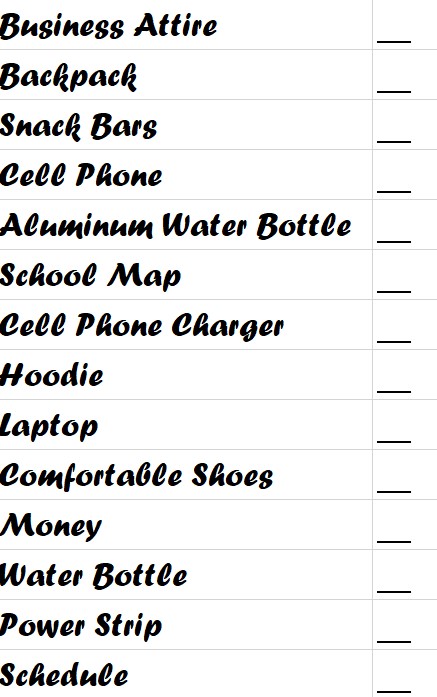 